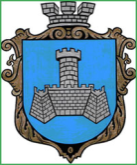 Українам. Хмільник  Вінницької областіР О З П О Р Я Д Ж Е Н Н Я МІСЬКОГО  ГОЛОВИ від 11 травня 2022 р.                                                                     №190-рПро проведення   позачерговогозасідання виконкому міської ради      Розглянувши  службову записку заступника міського голови з питань діяльності виконавчих органів Хмільницької міської ради від 11.05.2022 року, відповідно до п.п.2.2.3 пункту 2.2 розділу 2 Положення про виконавчий комітет Хмільницької міської ради 7 скликання, затвердженого  рішенням 46 сесії міської ради 7 скликання від 22.12.2017р. №1270, керуючись ст.42,ст.59 Закону України „Про місцеве самоврядування в Україні”:Провести  позачергове засідання виконкому Хмільницької міської ради 11.04.2022 року о 15.00 год., на яке винести  питання:2.Загальному відділу Хмільницької міської ради довести це  розпорядження до членів виконкому міської ради та всіх зацікавлених суб’єктів.3.Контроль за виконанням цього розпорядження залишаю за собою.              Міський голова                         Микола ЮРЧИШИНС.МаташІ.БелзаН.Буликова1Про вручення Подяк Хмільницького міського голови до Всесвітнього дня медичних сестер Про вручення Подяк Хмільницького міського голови до Всесвітнього дня медичних сестер Доповідає:  Сташко Андрій ВолодимировичЗаступник міського голови з питань діяльності виконавчих органів Хмільницької міської ради